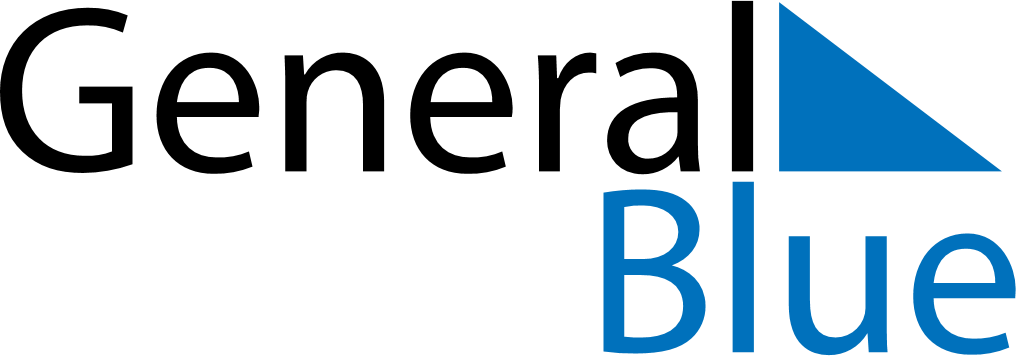 Angola 2027 HolidaysAngola 2027 HolidaysDATENAME OF HOLIDAYJanuary 1, 2027FridayNew Year’s DayFebruary 4, 2027ThursdayLiberation DayFebruary 9, 2027TuesdayShrove TuesdayMarch 8, 2027MondayInternational Woman’s DayMarch 26, 2027FridayGood FridayMarch 28, 2027SundayEaster SundayApril 4, 2027SundayPeace DayMay 1, 2027SaturdayLabour DayMay 2, 2027SundayMother’s DaySeptember 17, 2027FridayNational Hero DayNovember 2, 2027TuesdayAll Souls’ DayNovember 11, 2027ThursdayIndependence DayDecember 25, 2027SaturdayChristmas Day